Гімнастичні прилади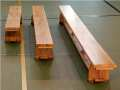 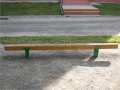 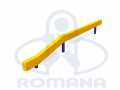 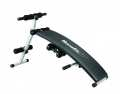 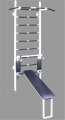           лавка гімнастична,                                                            спортивна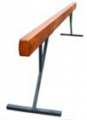 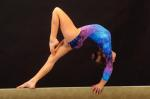 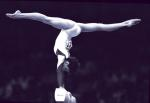 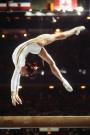 колода,                                виконання вправ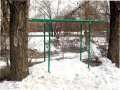 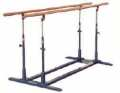 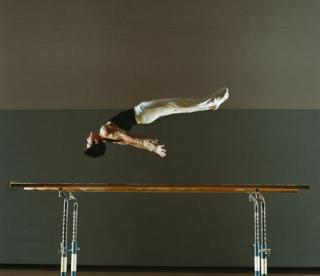 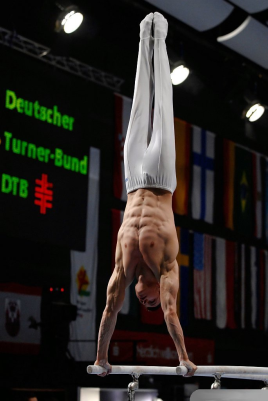                    бруси паралельні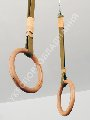 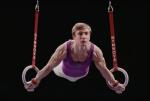 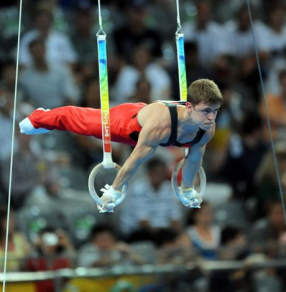 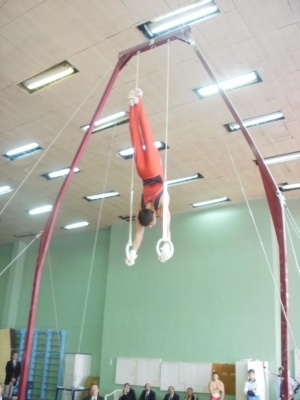         кільця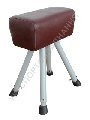 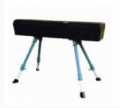 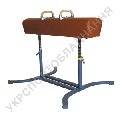 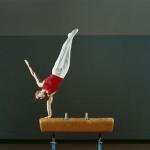               козел,                                                     кінь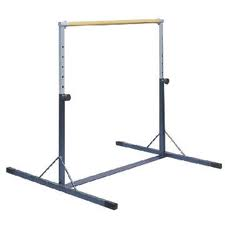 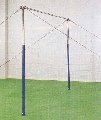                                         перекладина гімнастична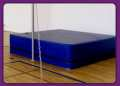 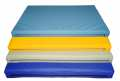 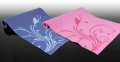                                                              мати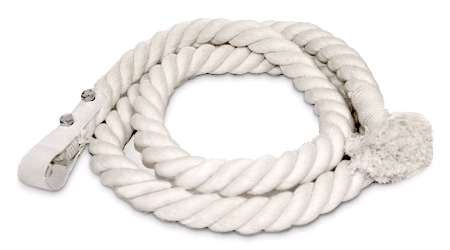 канат